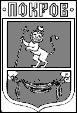 ПОСТАНОВЛЕНИЕГлавы Администрации города ПокровПетушинского района Владимирской области02.08.2019										№ 177Об организации и проведении общегородского праздника День города	Руководствуясь статьёй 14 Федерального закона  от 06.10.2003 № 131-ФЗ «Об общих принципах организации местного самоуправления в Российской Федерации», в соответствии с планом общегородских значимых и праздничных мероприятий на 2019 год, утверждённым постановлением главы Администрации от 10.10.2018 № 630, П О С Т А Н О В Л Я Ю:1. Провести 24 августа 2019 года праздничные мероприятия, посвящённые Дню города Покров.2. Утвердить план подготовки праздничных мероприятий, посвящённых Дню города, согласно приложению № 1.3. Утвердить состав оргкомитета по подготовке и проведению праздничных мероприятий, посвящённых Дню города, согласно приложению № 2.4. На период проведения массовых мероприятий, посвящённых празднованию Дня города 24 августа 2019 года с 13-00 часов до 23-00 часов приостановить розничную продажу алкогольной продукции с содержанием этилового спирта более 15 процентов объёма готовой продукции, пива и прохладительных напитков в стеклянной таре в организациях торговли, расположенных вблизи стадиона «Покровский» на территории, ограниченной улицами: Больничный проезд, Советская, Райтоповский проезд, III-го  Интернационала.5. Рекомендовать ОМВД России по Петушинскому району принять меры к организации охраны общественного порядка на период проведения праздничных мероприятий.6. МАУ ГИЦ «Покров-медиа» обеспечить освещение праздничных мероприятий, посвящённых Дню города, в средствах массовой информации.7. Рекомендовать городским предприятиям и организациям принять участие в подготовке и проведении праздника Дня города.8. Опубликовать данное постановление в городской общественно-политической газете «Покров смотрит в будущее», разместить на официальном сайте города Покров.9. Контроль за исполнением постановления возложить на заместителя главы Администрации.Глава Администрации			        О. В. КотровПриложение № 1к постановлению главы Администрации города Покровот 02.08.2019 № 177План подготовки праздничных мероприятий,посвящённых Дню города Покров24 августа 2019 г.Приложение № 2к постановлению главы Администрации города Покровот02.08.2019 № 177Состав   оргкомитета по подготовке и проведению праздничных мероприятий, посвящённых Дню городаМероприятияОтветственные 1. Постановка праздника, подготовка и проведение праздничных мероприятийЛазарева К.Р., директор МБУ «Дом культуры г. Покров»2. Музыкальное и световое сопровождение праздникаЛазарева К.Р., директор МБУ «Дом культуры г. Покров»3. Организация игр, конкурсов, приобретение призов для праздничной развлекательной программы Лазарева К.Р., директор МБУ «Дом культуры г. Покров»4. Организация музейной выставки ко Дню городаСоловьёва И.В., директор МБУ «Краеведческий музей г.Покров»5. Организация тематических чтений ко Дню городаКуртанова Ю.Ю., заведующий МБУ «Покровская городская библиотека»6. Организация детских аттракционов, надувных батутов, каруселей на стадионе «Покровский» Брестер В.С., консультант по поддержке предпринимательства МКУ «ЦМУ»7. Организация праздничной торговли на стадионе «Покровский»Брестер В.С., консультант по поддержке предпринимательства МКУ «ЦМУ»8. Оформление стадиона (обновление стендов, окраска щитов, ограждений, ремонт сцены, скамеек), окос травы, уборка стадиона во время и по окончании праздничных мероприятийПаращук С.А., директор МБУ «Стадион «Покровский»9.Благоустройство мест проведения праздничных мероприятийКоровкин Д.Н., начальник отдела по ценообразованию и жилищно-коммунальному хозяйству МКУ «ЦМУ»10. Подготовка баннеров, афиш и приглашенийСулоева Л.В., заместитель главы Администрации города, Лазарева К.Р., директор МБУ «Дом культуры г. Покров»11. Организация фейерверкаСулоева Л.В., заместитель главы Администрации города, Лазарева К.Р., директор МБУ «Дом культуры г. Покров»12.Информирование населения о праздникеНовиков А.А., главный редактор МАУ ГИЦ «Покров-медиа»13. Взаимодействие с правоохранительными органами по вопросам обеспечения общественного порядка во время проведения праздничных мероприятийЖухлистов А.В., начальник отдела дорожно-хозяйственной деятельности, транспортной инфраструктуры, ГО и ЧС МКУ «ЦМУ»- Сулоева Лилия Валентиновна- заместитель главы Администрации города, председатель оргкомитета;Члены оргкомитета:- БрестерВиктория Сергеевна- консультант по поддержке предпринимательства МКУ «ЦМУ»;- ЖирновСергей Сергеевич- заместитель начальника отдела по организационной и кадровой работе, связям с общественностью МКУ «ЦМУ»;- Жухлистов Андрей Владимирович- начальник отдела дорожно-хозяйственной деятельности, транспортной инфраструктуры, ГО и ЧС МКУ «ЦМУ»;- КоровкинДаниил Николаевич- начальник отдела по ценообразованию и жилищно-коммунальному хозяйству МКУ «ЦМУ»;- КулаковаЕлена Николаевна - директор МКУ «ЦМУ»;- КуртановаЮлия Юрьевна- заведующий МБУ «Покровская городская библиотека»;- ЛазареваКамилла Рустамовна - директор МБУ «Дом культуры г. Покров»;- Новиков  Александр Александрович- главный редактор МАУ ГИЦ «Покров-медиа»;- Паращук  Сергей Анатольевич- директор  МБУ «Стадион «Покровский»;- СоловьёваИрина Владимировна- директор МБУ «Краеведческий музей г. Покров».